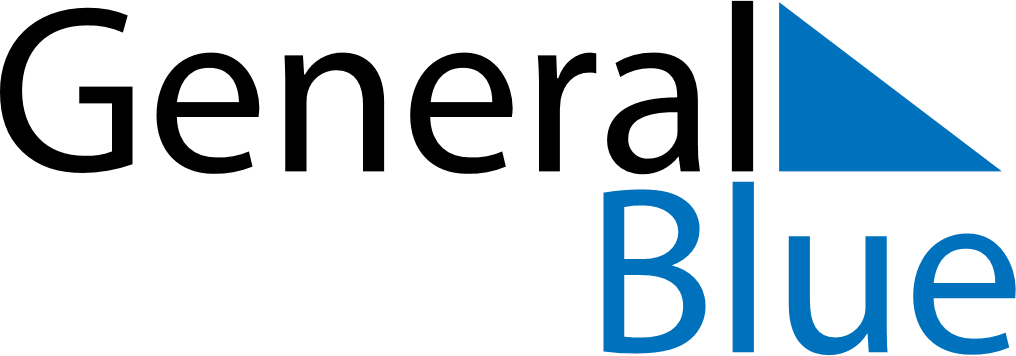 July 2024July 2024July 2024July 2024July 2024July 2024Plains, Texas, United StatesPlains, Texas, United StatesPlains, Texas, United StatesPlains, Texas, United StatesPlains, Texas, United StatesPlains, Texas, United StatesSunday Monday Tuesday Wednesday Thursday Friday Saturday 1 2 3 4 5 6 Sunrise: 6:45 AM Sunset: 9:04 PM Daylight: 14 hours and 18 minutes. Sunrise: 6:46 AM Sunset: 9:04 PM Daylight: 14 hours and 18 minutes. Sunrise: 6:46 AM Sunset: 9:04 PM Daylight: 14 hours and 17 minutes. Sunrise: 6:47 AM Sunset: 9:04 PM Daylight: 14 hours and 17 minutes. Sunrise: 6:47 AM Sunset: 9:04 PM Daylight: 14 hours and 16 minutes. Sunrise: 6:48 AM Sunset: 9:03 PM Daylight: 14 hours and 15 minutes. 7 8 9 10 11 12 13 Sunrise: 6:48 AM Sunset: 9:03 PM Daylight: 14 hours and 15 minutes. Sunrise: 6:49 AM Sunset: 9:03 PM Daylight: 14 hours and 14 minutes. Sunrise: 6:49 AM Sunset: 9:03 PM Daylight: 14 hours and 13 minutes. Sunrise: 6:50 AM Sunset: 9:03 PM Daylight: 14 hours and 12 minutes. Sunrise: 6:50 AM Sunset: 9:02 PM Daylight: 14 hours and 11 minutes. Sunrise: 6:51 AM Sunset: 9:02 PM Daylight: 14 hours and 11 minutes. Sunrise: 6:52 AM Sunset: 9:02 PM Daylight: 14 hours and 10 minutes. 14 15 16 17 18 19 20 Sunrise: 6:52 AM Sunset: 9:01 PM Daylight: 14 hours and 9 minutes. Sunrise: 6:53 AM Sunset: 9:01 PM Daylight: 14 hours and 8 minutes. Sunrise: 6:53 AM Sunset: 9:00 PM Daylight: 14 hours and 7 minutes. Sunrise: 6:54 AM Sunset: 9:00 PM Daylight: 14 hours and 6 minutes. Sunrise: 6:55 AM Sunset: 9:00 PM Daylight: 14 hours and 4 minutes. Sunrise: 6:55 AM Sunset: 8:59 PM Daylight: 14 hours and 3 minutes. Sunrise: 6:56 AM Sunset: 8:59 PM Daylight: 14 hours and 2 minutes. 21 22 23 24 25 26 27 Sunrise: 6:57 AM Sunset: 8:58 PM Daylight: 14 hours and 1 minute. Sunrise: 6:57 AM Sunset: 8:57 PM Daylight: 14 hours and 0 minutes. Sunrise: 6:58 AM Sunset: 8:57 PM Daylight: 13 hours and 58 minutes. Sunrise: 6:59 AM Sunset: 8:56 PM Daylight: 13 hours and 57 minutes. Sunrise: 6:59 AM Sunset: 8:56 PM Daylight: 13 hours and 56 minutes. Sunrise: 7:00 AM Sunset: 8:55 PM Daylight: 13 hours and 55 minutes. Sunrise: 7:01 AM Sunset: 8:54 PM Daylight: 13 hours and 53 minutes. 28 29 30 31 Sunrise: 7:01 AM Sunset: 8:53 PM Daylight: 13 hours and 52 minutes. Sunrise: 7:02 AM Sunset: 8:53 PM Daylight: 13 hours and 50 minutes. Sunrise: 7:03 AM Sunset: 8:52 PM Daylight: 13 hours and 49 minutes. Sunrise: 7:03 AM Sunset: 8:51 PM Daylight: 13 hours and 47 minutes. 